Pielikums Priekules novada pašvaldības domes25.05.2017.lēmumam Nr.230 (prot.Nr.6)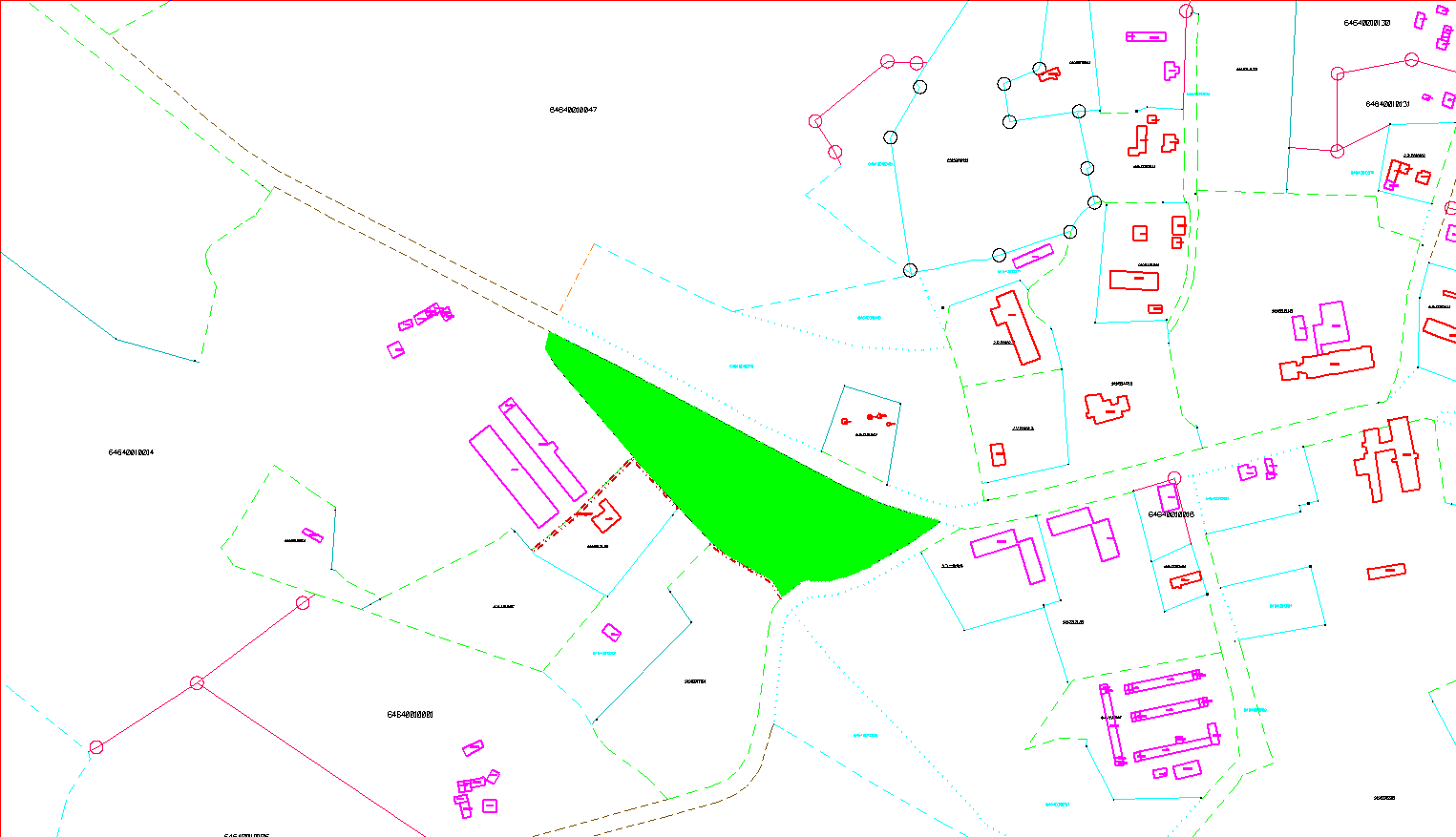 